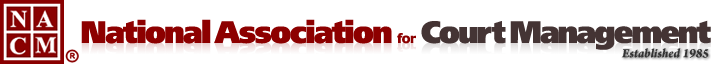 EARLY CAREER PROFESSIONALS SUB-COMMITTEEMonday, February 26, 20182:15 P.M. ET1-800-503-2899 Access Code: 2591537AGENDAWelcome Mid-Year Conference Wrap UpScholarship Fundraiser NACM Cares- OC Food Bank (640 meals)Annual ConferenceScholarship Fundraiser Ideas for AtlantaOpportunities at aquariumEscape RoomLottery Scratch Off TicketsECP Welcome Reception – Ice breakerNACM CaresCharity Centered Around Opioid Epidemic ECP AwardCourt Manager Articles3/22/18 Deadline – written by Michele Dunivan6/29/18 Deadline – need author and subjectNew BusinessNext Meeting:March 26, 2018Chair:  Sarah Couture – sarah@nacmnet.orgVice-Chair:  Michelle Dunivan – dunivanm@superiorcourt.maricopa.gov2017-2018 Committee ChargesChoose a Community Service Project for the Mid-Year, Orange County, CA; (Completed)Choose and plan an ECP Scholarship Fundraiser for the Mid-Year Conference; (Completed)Choose a Committee Chair for the ECP Award; (Completed)Choose a Community Service Project for the Annual Conference; (Selection by March 2018)Choose and plan an ECP Scholarship Fundraiser for the Annual Conference; (Selection by March 2018)Plan and Implement a networking opportunity for the Annual Conference, Atlanta, GA; (March 2018)Define and implement ways to increase participation in ECP outside of the conferences; (Ongoing)